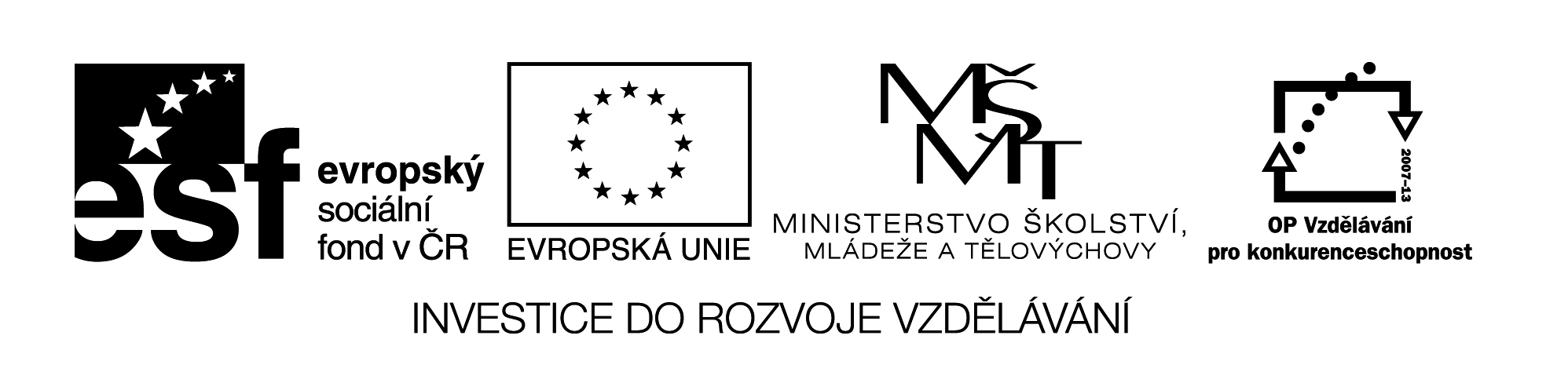 Název VZM (DUM) : EU IV-2, 4 M4, KaSlovní úloha s nadstavbovými otázkamiCíle VZM : Zápis příkladů se závorkami, kdy je třeba využit závorek, násobení a dělení mimo obor malé násobilky, rozvíjení finanční gramotnosti.Časový nárok : 10- 15 min Pomůcky : nakopírovaná úloha nebo ji můžeme promítnout na interaktivní tabuli a počítat na tabuli nebo do sešitu.Metodické pokyny k využití VZM : Žáci postupují individuálně podle svých schopností, volí i možné způsoby řešení a zápisy příkladu (pokud možno jedním příkladem se závorkami). Pokud vyřeší i poslední otázku, mají sami vymyslet další. Řešení:  1. (50 - 2) : 2 = 24 2. 200 - 5 . 24 = 80 3. 50Kč, 20Kč, 10KčPetr koupil dvě stejné fixy. Platil padesátikorunou 
a dostal zpátky 2 dvoukoruny. 1. Kolik stála jedna fixa?2. Kolik by dostal zpátky, kdyby koupil 5 fix a platil by dvousetkorunou?3. Jaké mince by dostal nazpět, kdyby jich měl dostat nejmenší možný počet? 